Table of ContentsIntroduction	2Defining Resilience	2Research on Resilience	3Resilience and Mental Health	5Resilience Programs	6The Resilience Doughnut	7The internal structure of the Resilience Doughnut	9The external structure of the Resilience Doughnut.	10The interaction of the internal and external factors in the Resilience Doughnut.	15The Resilience Doughnut Framework and Current Models of Resilience	16Implications for the use of the Resilience Doughnut framework	17References	19IntroductionDefining ResilienceThe Resilience Doughnut framework brings together research that focuses on the interaction of internal and external resources that are needed to develop personal resilience during times of stress.  It is a framework indicating pathways to assist young people change their developmental trajectories towards a more resilient outcome. The application of this framework appears useful in educational and therapeutic settings and could prove to be a useful conversational tool to use with families, communities,and educational facilities and with the young people them selves.  This report promotes the use of the framework when considering programs and interventions that address mental health, educational engagement, and healthy relationships in order to build resilience.There have been, over the last 30 years, a number of definitions of resilience used with reference to individuals as they negotiate adversity. An international resilience project defined resilience as “the universal capacity which allows a person, group or community to prevent, minimize or overcome damaging effects of adversity” (Grotberg, 1995, p. 6). A more recent definition notes that resilience is “the capacity of individuals to navigate their physical and social ecologies to provide resources, as well as their access to families and communities who can culturally navigate for them” (Ungar, Brown, Liebenberg, Cheung, & Levine, 2008, p. 168).  Another definition acknowledges the changeable and reactive process of building resilience in the face of adversity: “Resilience refers to the process of overcoming the negative effects of risk exposure, coping successfully with traumatic experiences, and avoiding the negative trajectories associated with risks” (Fergus & Zimmerman, 2005, p.399). The above definitions demonstrate that there are several lines of thought with how to conceptualise resilience. Firstly, resilience can be conceived as a personal or group capacity that has been developed and achieved. Second, resilience can be represented as a dynamic process, affected by resources, adversity and the capacity of individuals.  Thirdly, it can be seen as an individual’s response to adversity as a practice and strengthening effect in building resilience. Combining these concepts leads us to define resilience as an individual or group’s process of continual development of personal competence while negotiating available resources in the face of adversity.Research on ResilienceMasten (Wright & Masten, 2005) notes that previous research appears to have been in three waves, with an emerging fourth wave. The first wave focused on the individual factors that made a difference, focusing on personal traits and characteristics. The second wave noted individuals develop in the context of the systems around them with a focus on interaction and the process of building resilience. The third wave focused on creating resilience when it was not likely to occur naturally. The fourth wave appears to be focussing on the current western cultural belief in individualism, which undermines the efforts in promoting a culture of connectedness and belonging (Wright & Masten, 2005).With reference to the emerging positive psychology movement, Seligman (1998) suggests future enquiry should be geared towards finding simple and practical ways that promote human strength. While there is a predominant focus on the internal strengths and characteristics of individuals who appear to be resilient in the face of adversity,(Garmezy, Masten, & Tellegen, 1984; Grotberg, 2003; Luthar & Latendresse, 2005; Werner & Smith, 2001) there is a growing body of research that looks at the external or protective factors around individuals who appear resilient(Luthar & Cicchetti, 2000; Luthar, Shoum, & Brown, 2006; McGraw, Moore, Fuller, & Bates, 2008). Furthermore, there is the recognition that adversity or a degree of risk has a place in the development of resilience(Ungar, 2006; Ungar, et al., 2008; Wright & Masten, 2005). While the strength research focuses on the positive factors in a child’s life, there is an implication that these factors are tested and strengthened in the face of adversity (Fergus & Zimmerman, 2005). Benard (2004) summarised the key findings from long-term developmental studies that examined young people in high-risk environments using the following four statements:Resilience is a capacity all youth have for healthy development and successful learning.Certain personal strengths are associated with healthy development and successful learning.Certain characteristics of families, schools, and communities are associated with the development of personal strengths, and in turn with healthy development and successful learning.Resilience and Mental HealthChanging the life trajectories of children and youth from risk to resilience starts with changing the beliefs of the adults in their families, schools and communities (Benard, 2004).Resilience research has the potential to add substantially to the study of mental health by identifying the strengths of individuals and communities in order to replicate what is working with those who are going through adversity successfully (Liebenberg & Ungar, 2009). Studies have identified several important risk factors that influence levels of depressive symptoms, such as adverse life events (Pine, Cohen, Johnson, & Brook, 2002), bullying (Seals & Young, 2003) and social anxiety (Chartier, Walker, & Stein, 2001). Low social competence was also found to predict depressive symptoms (Hjemdal, Aune, Reinfjell, Stiles, & Friborg, 2007). There has also been found to be a significant negative correlation between resilience and trait anxiety, indicating persons with anxiety disorders demonstrate decreased resilience (Benetti & Kambouropoulos, 2006). Conversely, based on strength research, Donnon and Hammond (2007) conducted a study that examined the presence of protective factors and level of bullying behaviour, acts of aggression and vandalism. The results showed that the greater number of reported strengths, the less likely were the youth to engage in acting out behaviour (Donnon & Hammond, 2007). Furthermore, in a subsequent study it was found that the greater number of developmental strengths, the greater the engagement in constructive behaviours such as helping others, good health, volunteering, leadership, resisting danger and delaying gratification (Donnon, 2007). Resilience ProgramsStrengthening positive interactions with communities, families and peers can foster environments rich in the developmental supports and opportunities needed to develop resilience in young people. The place of educational facilities in helping to develop resilience in young people cannot be overestimated since a young person will develop friendships, skills, mentor relationships in their school.  Schools are also the context where significant change can be implemented with community, families and peers. Benard (2009) noted that teachers and other support staff need to be encouraged to become “turnaround” people and schools “turnaround” places. She noted turnaround teachers demonstrate and create the nurturing and empowering climates that in turn engage young people’s innate resilience by developing their capacities for positive development and school connectedness (Benard & Slade, 2009).There is a range of resilience promoting programs used in schools and youth organizations. Some school programs focus on building internal coping skills and academic buoyancy (Frydenberg, 2007; Martin & Marsh, 2008), while others show change in the net effect of risk versus protective factors in building resilience (Fuller, 1998; McGrath, 2003). Resiliency researchers (Masten, Herbers, Cutuli, & Lafavor, 2008) have developed a framework for resiliency research, policy and practice. They suggest three major strategies that resiliency programs can employ: (a) risk-based approaches, which aim to reduce adversity, (b) asset-focused strategies, which attempt to improve assets in the lives in children, and (c) process-oriented designs, which attempt to mobilize children's adaptive capacities such as improving attachment relationships with parents, or providing social skills training (Masten, et al., 2008).An extensive evaluation of resilience programs conducted by Windle and Salisbury (2010) found that of the 21 interventions reported, very few had been subjected to evaluation or controlled trials. From their findings they concluded that more research has focused on identifying protective factors that underlie the resilience process, but less on designing and testing interventions that might change negative outcomes (Windle & Salisbury, 2010).A comparative study of resilience between the World Health Organisation (WHO) health promoting schools emphasized the potential for whole school programs that strengthen connections and build resilience to exert positive changes in students, community organizations, families, parents and staff (Wong, et al., 2009). The Resilience DoughnutThis research suggests that programs targeting resilience development should be evaluated for their overall community building effects, as well as the mental health benefits. Furthermore, it seems that implementing programs into educational settings should use and support existing relationships with teachers and support staff within those schools.The conceptual orientation of the Resilience Doughnut framework accounts for pathways towards coping successfully, based on known contexts and how they interact with the individual. The framework maps an individual’s capacity for constructively dealing with adversity, the availability of personal strength resources and the presence of adversity.  Research that has influenced the development of the framework considers the internal qualities and the environmental contexts in which an individual develops. Furthermore there is support for multiple pathways in the process of developing resilience, which enables the framework to be used as a resilience-building tool, helping programs, measures and therapeutic interventions to be better informed in their use.The resilience doughnut framework draws on the work of a number of resilience development practitioners (Benard, 2004; Grotberg, 1995; McGraw, et al., 2008; Rutter, 2006; Ungar, et al., 2008) supporting three dynamics that are at play.The development of internal or personal characteristics that enable a person to bounce back from adversity (Benard, 2004; Grotberg, 1995). The external or environmental influences that contribute to the building of these internal assets or personal competencies (Fuller, 1998; Ungar, 2008; Ungar, et al., 2008; Werner, 2001).The interaction of the internal characteristics with the external available resources, which hinder or enhance a resilience mindset ultimately affecting an individual’s reaction to adversity (Rutter, 2008; Sun & Stewart, 2008).These dynamics support the multifaceted definition of resilience, indicating resilience is the process of continual development of personal competence while negotiating available resources in the face of adversity. Consistent with this definition, an internal and external circle of the RD framework conceptually represents the interaction of internal and external factors in developing resilience. The inner circle represents the internal individual characteristics and the outer circle represents the external contexts within which an individual develops. The external contexts are divided into seven sections, each of which has been shown in the research to contribute to building individual resilience. The interactional nature of the internal and external worlds of an individual is represented by the visual connection between the inner circle of the framework within the external circle. Thus, the two circles, an inner circle and an external circle divided into seven external contexts, represent the essence of the resilience framework (see figure 1). 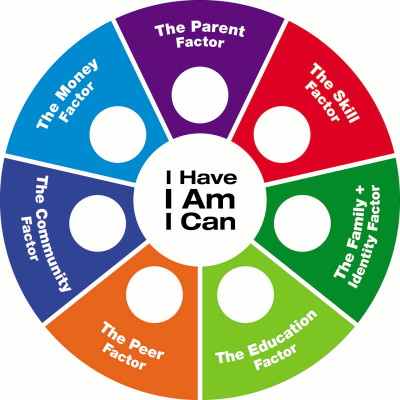 Figure 1. The Resilience Doughnut framework.The internal structure of the Resilience DoughnutThe inner circle of the framework, representing the internal characteristics of an individual showing resilience, give expression to a number of concepts, which repeatedly appear in research. These concepts contribute to raising self-esteem (Benard, 2004; Frydenberg, 2007; Grotberg, 1995a; Werner, 1992), self-efficacy (Benard, 2004; Martin & Marsh, 2006; Seligman, 1992; Ungar, Toste, & Heath,2005), and an individual’s awareness of their available resources (Cameron, Ungar, & Liebenberg, 2007; Fuller, et al., 1998; Masten, et al., 2004; Ungar, 2004).  In combination they contribute to resilience as noted by Grotberg’s I have, I am and I can categories (1995). These categories are the basis of the internal individual concepts for the Resilience Doughnut, which interact with the external contexts of the framework as shown in Table 1.Table 1. Internal concepts of the Resilience Doughnut with construct and related external contexts.The external structure of the Resilience Doughnut.The outer circle of the framework, divided into seven sections, addresses research, which shows the environmental contexts where resilience can be ignored, recognised, or developed. These seven contexts, are labelled parent, skill, family, education, peer, community and money, A number of research constructs make up each context with a number of common features between contexts. These features appear to correlate with the internal structure of the framework, which represent self-esteem (I am), self-efficacy (I can), and awareness of resources (I have) as shown in Table 1. The following section will consider each part separately; outlining constructs from research which link to building resilience in an individual. Parent.  A number of factors were found within the context of the parent relationship and the development of resilience in children and young people. These were discipline styles (Baumrind, 1991), parental monitoring and control (Suchman, Rounsaville, DeCoste, & Luthar, 2007; Ungar, 2009a), parent decision making (Baumrind, 1996; Suchman, et al., 2007), parental communication (Ungar, 2009) parental warmth and affection (Fuller, et al., 1998; Suchman, et al., 2007), parental satisfaction (Dunst, Hamby, Trivette, Raab, & Bruder, 2000; Fuller et al., 1998), parental cooperation (Walsh, 2006), parental values of independence and self control (Duckworth & Seligman, 2006), and parent’s sense of purpose (Grant, 2004; Walsh, 2009).Skills. A number of factors were directly related to the development of resilience through acquiring a skill. These were hardiness (Dolbier, Smith, & Steinhardt, 2007), optimistic thinking (Reivich & Gillham, 2003; Schueller & Seligman, 2008; Seligman, Schulman, & Tryon, 2007), problem solving (Caldwell & Boyd, 2009; Reivich & Shatte, 2002), feelings of success and achievement (Martin, 2008; Masten & Coatsworth, 1998), being recognised for their skill (Brown, D'Emidio-Caston, & Benard, 2001), able to try new experiences (Garmezy, et al., 1984; Ungar, Dumond, & McDonald, 2005), self-confidence (Benard, 2004; Masten & Coatsworth, 1998), and having people who encourage and admire the skill (Bottrell, 2009; Busuttil; Gillham & Reivich, 2007). Furthermore, through difficulties associated with developing a skill, individuals are exposed to elements of adversity and challenges associated with failure and persistence (Griffin, Martinovich, Gawron, & Lyons, 2009; Hooper, Marotta, & Lanthier, 2008; Linley & Joseph, 2005). It was also found that deviant or antisocial skills are negatively  (RDT)related to the development of constructs associated with resilience such as perseverance, persistence, carefulness, caution and courage (Munford & Sanders, 2008; Ungar, 2001b). Family. There are many areas of research that consider family structure (Hetherington, 2003), and family systems (Bronfenbrenner, 1986; Furstenberg & Teitler, 1994) in developing resilience. Of significance is identity formation through belonging to a group of related people (Masten & Shaffer, 2006). Other aspects are: connectedness (Geggie, et al., 2007), feeling accepted (McGraw, et al., 2008), showing respect (McGraw, et al., 2008), having family traditions (Geggie, et al., 2007), having an interested older adult (Furstenberg, 2005), wider family networks (A. Fuller, 2004; Oglesby-Pitts, 2000), going through difficult times (Geggie, et al., 2007; Walsh, 2006), a family identity (Wiener, 2000), adults with high expectations (Dandy & Nettelbeck, 2002; Oglesby-Pitts, 2000), family holidays (Geggie, et al., 2007), sibling connectedness (McGraw, et al., 2008), strong spiritual values (Jonker & Greeff, 2009; Oglesby-Pitts, 2000), a positive world view (Whitten, 2010) and responsibility within the family (Geggie, et al., 2007). Education.  There are a number of characteristics of education associated with building overall resilience as well as academic resilience. These are a sense of belonging and acceptance (Battistich, Schaps, & Wilson, 2004; DePaul, 2009), a significant relationship with at least one teacher (Jennings, 2003), teachers with high expectations (Castro, Kelly, & Shih, 2010; Masten, Herbers, Cutuli, & Lafavor, 2008), a resilience-promoting curriculum (Stewart, Sun, Patterson, Lemerle, & Hardie, 2004), participation in extra activities, attribution (Stewart, et al., 2004) engagement (Martin, 2008; Sharkey, You, & Schnoebelen, 2008), teachers with an optimistic and positive world view (McCusker, 2009; Parker & Martin, 2009), inclusive environment (Howard & Johnson, 2000; Johnson & Lazarus, 2008)and enjoyment of and participation in learning.Peers. The development and maintenance of friendships is a major task during adolescence because social skills and a sense of belonging is dominant for their moral development (Horn, 2005; Schonert-Reichl, 1999). Research noting those young people who have developed resilience in the context of a strong peer group (Masten & Coatsworth, 1998), have groups that are characterised by a number of aspects. These are belonging and acceptance (Schonert-Reichl, 1999), conflict (Horn, 2005), cooperation and sharing (Daddis, 2008), closeness, group identity (Horn, 2005) and cohesion and peer support, conformity (Sanders & Munford, 2008), close friendships, forgiveness , care and concern, loyalty to the group (Schonert-Reichl, 1999; Wolseth, 2010), self regulation (Noeker & Petermann, 2008) and social awareness (Pineda Mendoza, 2007). Local Community. Having links to the local community and supportive social services has been shown to have a major impact on contributing to building resilience (Dunst, Hamby, Trivette, Raab, & Bruder, 2000). Common research themes are: connections to sporting clubs, religious or activities groups (Ungar, Dumond, & McDonald, 2005), belonging to a local area (Bottrell, 2009), positive relationship with another adult (Fergus & Zimmerman, 2005), family friendships (Sanders & Munford, 2006), mentoring relationships (Beltman & MacCallum, 2006; Zimmerman, et al., 2005), belonging to a faith group (Crawford, et al., 2006; Grant, 2004; Oglesby-Pitts, 2000), being involved in a community that values children and a community that shares a purpose (Van Dyke & Elias, 2007).Money. This aspect refers to the economic stability (McLoyd, et al., 2009) and affluence of the individual’s family (Pittman, 1985) as well as attitudes towards the acquisition of material possessions. Research shows there are a number of aspects related to money that contribute to building resilience. These are economic stability for basic needs (McLoyd, et al., 2009), a sense of control over earning money (Peterson, Park, Hall, & Seligman, 2009), understanding the value of money (Fuller, McGraw, & Goodyear, 1998), able to wait and think about spending (Duckworth & Seligman, 2006), able to contribute to daily tasks (Munford & Sanders, 2008), self discipline and self efficacy with regard to spending (Masten & Coatsworth, 1998), budgeting and planning, a sense of gratefulness (Peterson, Ruch, Beermann, Park, & Seligman, 2007), care of material possessions, and a strong work ethic (Peterson, et al., 2009).Constructing the Resilience Doughnut ToolThe concepts collected from the research form a number of constructs within each context and are represented by items suggested in the preliminary resilience doughnut tool (RDT) (Worsley, 2006). The tool divides the external section into seven subscales with ten items within each subscale. The items are simple statements, beginning with I have, I am, or I can, requiring either a dichotomous response on the worksheets in the teacher practitioner pack (see appendix) or a 6 point Likert Scale on the on-line resilience doughnut (ORD) computer game (see table 2).Table 2. External contexts of the Resilience doughnut framework with construct and associated items from the resilience doughnut tool. Note. Items for the ORD tool are with a 6 point Likert scale - Disagree very strongly XXX to Agree very strongly (Worsley, 2006)The interaction of the internal and external factors in the Resilience Doughnut.In each of the seven environmental contexts, as suggested by previous research, potential exists to enhance positive beliefs within the individual, helping to develop resilience (Benard, 2004; Fuller, 2004; Resnick, et al., 1997). It is also suggested that most resilient individuals have only some, and not all seven contexts working well in their life (Dolbier, Smith, & Steinhardt, 2007; Eisenberg, Ackard, & Resnick, 2007; Fuller-Iglesias, Sellars, & Antonucci, 2008; Noeker & Petermann, 2008). If this is to be applied to the framework, the available external contexts would need to show sufficient strength and interaction to positively effect all of the three internal concepts, thereby influencing an individual’s overall resilience. Considering each of the external contexts and their potential to influence all three internal concepts, it is possible that clusters of only a minimum number of external contexts may be helpful to build resilience.  Programs using the resilience doughnut framework,  aim towards helping participants determine a minimum of three strong contextual factors, in order for them to strengthen and increase the interaction of these factors. These programs are based on the principles of creating cognitive dissonance (Festinger, 1962; Festinger & Carlsmith, 1996; Festinger, Carlsmith, & Bem, 2007) and strength based therapies (Shatte, Reivich, & Seligman, 2000)in order to affect change. This proposes that strengthening three existing factors causes dissonance, which in turn encourages the subsequent strengthening of other factors in the framework. The Resilience Doughnut Framework and Current Models of ResilienceIt is possible the strengthening of only three factors within the Resilience Doughnut framework combines the compensatory, protective and challenge models proposed by (Fergus & Zimmerman, 2005). The framework appears compensatory, by focussing on the strong contexts not associated with the risks. It appears protective, by showing how the interaction of only some existing strengths in the system can neutralise the effects of weaker factors.  It also shows a challenge effect when strong contexts are mobilised during adversity preparing individuals for future challenges. Furthermore, within each of the external contexts the child could be exposed to conflict and tensions (parental control versus warmth, skill mastery, family identity and roles, educational expectations, peer belonging and acceptance versus conflict, community support and money management).The Resilience Doughnut framework appears to be different to the present models of resilience in three main ways. Firstly it is based on the strength of the external factors in an individual’s life. Secondly, it has seven external contextual factors. Thirdly, the framework proposes that the turning point, evoking changes in the trajectories of individuals, is based on the presence or absence of a minimum number of contextual factors. This framework could enable a more practical application in how to enhance resilience development.Implications for the use of the Resilience Doughnut frameworkIn order to promote a resilience building pathway for all youth, there is potential for the framework to be used with the parents, community, peers and teachers that are involved in caring and nurturing children and young people as well as with the young people themselves. Establishing purposeful connections, which seek to strengthen and encourage youth in their existing strengths can be challenging and rewarding. The use of this strength-based framework however has the potential to enable a process of mapping the available resources that a person has which in turn may influence future decisions. Assessing resources using the framework can be used in conjunction with assessing risks for children and young people in family court proceedings, departments for children and young people, child safety in family and community settings, educational and welfare decisions as well as juvenile justice issues. The framework has potential for use with strengthening communities and organisations by giving a formula for purposeful connections. At present here is widening interest in the use of the framework in each of the above areas. Research is underway that assess the viability of various programs in schools, hospitals, community and welfare settings.It is hoped that the future of the resilience doughnut framework will guide policy decisions with regard to the development of communities around the care and nurture of children in the future. ReferencesBaumrind, D. (1991). The influence of parenting style on adolescent competence and substance use. The Journal of Early Adolescence, 11(1), 56-95. doi: http://dx.doi.org/10.1177/0272431691111004Benard, B. (2004). Resiliency. What we have learned. San Francisco: Wested.Benard, B., & Slade, S. (2009). Listening to students: Moving from resilience research to youth development practice and school connectedness. In R. Gilman, E. S. Huebner & M. J. Furlong (Eds.), Handbook of positive psychology in schools (pp. 353-369). New York: Routledge/Taylor & Francis Group.Benetti, C., & Kambouropoulos, N. (2006). Affect-regulated indirect effects of trait anxiety and trait resilience on self-esteem. Personality and Individual Differences, 41(2), 341-352. doi: http://dx.doi.org/10.1016/j.paid.2006.01.015Bottrell, D. (2009). Dealing with disadvantage: Resilience and the social capital of young people's networks. Youth & Society, 40(4), 476-501. doi: http://dx.doi.org/10.1177/0044118X08327518Brown, J. H., D'Emidio-Caston, M., & Benard, B. (2001). Resilience education. Thousand Oaks, CA: Corwin Press.Chartier, M. J., Walker, J., & Stein, M. (2001). Social phobia and potential childhood risk factors in a community sample. Psychological Medicine: A Journal of Research in Psychiatry and the Allied Sciences, 31(2), 307-315. doi: http://dx.doi.org/10.1017/S0033291701003348Daddis, C. (2008). Influence of close friends on the boundaries of adolescent personal authority. Journal of Research on Adolescence, 18(1), 75-98. doi: http://dx.doi.org/10.1111/j.1532-7795.2008.00551.xDandy, J., & Nettelbeck, T. (2002). A cross-cultural study of parents' academic standards and educational aspirations for their children. Educational Psychology, 22(5), 621-627. doi: http://dx.doi.org/10.1080/0144341022000023662Dolbier, C. L., Smith, S. E., & Steinhardt, M. A. (2007). Relationships of protective factors to stress and symptoms of illness. American Journal of Health Behavior, 31(4), 423-433. Donnon. (2007). A psychometric assessment of the self reported youth resiliency: Assessing developmental strengths. Psychological reports, 100(3), 963-978. Donnon, & Hammond. (2007). Understanding the Relationship between Resiliency and Bullying in adolescence: An assessment of Youth Resiliency from Five Urban Junior High Schools. Child and Adolescent Psychiatric Clinics of North America., 16(2)(April 2007), 449-471. Duckworth, A. L., & Seligman, M. E. (2006). Self-discipline gives girls the edge: Gender in self-discipline, grades, and achievement test scores. Journal of Educational Psychology, 98(1), 198-208. doi: http://dx.doi.org/10.1037/0022-0663.98.1.198Dunst, C. J., Hamby, D., Trivette, C. M., Raab, M., & Bruder, M. B. (2000). Everyday family and community life and children's naturally occurring learning opportunities. Journal of Early Intervention, 23(3), 151-164. doi: http://dx.doi.org/10.1177/10538151000230030501Eisenberg, M. E., Ackard, D. M., & Resnick, M. D. (2007). Protective factors and suicide risk in adolescents with a history of sexual abuse. The Journal of Pediatrics, 151(5), 482-487. doi: http://dx.doi.org/10.1016/j.jpeds.2007.04.033Fergus, S., & Zimmerman, M. A. (2005). Adolescent resilience: A framework for understanding healthy development in the face of risk. Annual Review of Public Health, 26, 399-419. doi: http://dx.doi.org/10.1146/annurev.publhealth.26.021304.144357Festinger, L. (1962). Cognitive dissonance. Scientific American, 207(4), 93-107. Festinger, L., & Carlsmith, J. M. (1996). Cognitive consequences of forced compliance Readings in social psychology: The art and science of research (pp. 102-109). Boston, MA: Houghton, Mifflin and Company; US.Festinger, L., Carlsmith, J. M., & Bem, D. J. (2007). Issue 4: Does Cognitive Dissonance Explain Why Behavior Can Change Attitudes? [References] Taking sides: Clashing views in social psychology (2nd ed ) (pp. 74-91). New York, NY: McGraw-Hill; US.Frydenberg, E. (2007). The best of Coping. Developing copings skills for adolescents. Facilitators guide. The best of Coping. Developing copings skills for adolescents. . ACER press, South Melbourne.Fuller. (1998). From Surviving to Thriving. Melbourne, Victoria: ACER.Fuller, McGraw, K., & Goodyear, M. (1998). The mind of youth - Initial findings from the Resiliency Project. Unpublished report for the Department of Education, Victoria. Department of Education. Melbourne. Fuller, A. (2004). Window into the past - Crisis: Home-based family therapy. Australian and New Zealand Journal of Family Therapy, 25(4), 177. Fuller-Iglesias, H., Sellars, B., & Antonucci, T. C. (2008). Resilience in old age: Social relations as a protective factor. [Journal: Peer reviewed Journal]. Research in Human Development., 5(3), 181-193. doi: http://dx.doi.org/10.1080/15427600802274043Furstenberg, F. F. (2005). Banking on families: How families generate and distribute social capital. Journal of Marriage and Family, 67(4), 809-821. doi: http://dx.doi.org/10.1111/j.1741-3737.2005.00177.xGarmezy, N., Masten, A. S., & Tellegen, A. (1984). The study of stress and competence in children: A building block for developmental psychopathology. Child Development, 55(1), 97-111. doi: http://dx.doi.org/10.2307/1129837Grotberg. (1995). A Guide to Promoting Resilience in Children: Strengthening the Human Spirit. Early Childhood Development: Practice and Relections Retrieved from http://resilnet.uiuc.edu/library/grotb95b.htmlGrotberg. (2003). Resilience for today: Gaining strength from adversity. Westport, CT: Praeger Publishers/Greenwood Publishing Group.Hetherington, E. (2003). Social support and the Adjustment of Children in Divorced and Remarried Families. Childhood: A Global Journal of Child Research, 10(2), 217-236. doi: http://dx.doi.org/10.1177/0907568203010002007Hjemdal, O., Aune, T., Reinfjell, T., Stiles, T. C., & Friborg, O. (2007). Resilience as a Predictor of Depressive Symptoms: A Correlational Study with Young Adolescents. Clinical Child Psychology and Psychiatry, 12(1), 91-104. doi: http://dx.doi.org/10.1177/1359104507071062Horn, S. S. (2005). Adolescents' Peer Interactions: Conflict and Coordination among Personal Expression, Social Norms, and Moral Reasoning. In L. Nucci (Ed.), Conflict, contradiction, and contrarian elements in moral development and education (pp. 113-127). Mahwah, NJ: Lawrence Erlbaum Associates Publishers.Jennings, G. (2003). An Exploration of Meaningful Participation and Caring Relationships as Contexts for School Engagement. California School Psychologist, 8, 43-52. Liebenberg, L., & Ungar, M. (2009). Introduction: The Challenges of Researching Resilience. In L. Liebenberg & M. Ungar (Eds.), Researching Resilience. Toronto Buffalo London: University of Toronto Press.Luthar, S. S., & Cicchetti, D. (2000). The construct of resilience: Implications for interventions and social policies. Development and Psychopathology, 12(4), 857-885. doi: http://dx.doi.org/10.1017/S0954579400004156Luthar, S. S., & Latendresse, S. J. (2005). Comparable "risks" at the socioeconomic status extremes: Preadolescents' perceptions of parenting. Development and Psychopathology, 17(1), 207-230. doi: http://dx.doi.org/10.1017/S095457940505011XLuthar, S. S., Shoum, K. A., & Brown, P. J. (2006). Extracurricular involvement among affluent youth: A scapegoat for "ubiquitous achievement pressures"? Developmental Psychology, 42(3), 583-597. doi: http://dx.doi.org/10.1037/0012-1649.42.3.583Martin, A. J., & Marsh, H. W. (2008). Academic buoyancy: Towards an understanding of students' everyday academic resilience. Journal of School Psychology, 46(1), 53-83. doi: http://dx.doi.org/10.1016/j.jsp.2007.01.002Masten, A. S., & Coatsworth, J. (1998). The development of competence in favorable and unfavorable environments: Lessons from research on successful children. American Psychologist, 53(2), 205-220. doi: http://dx.doi.org/10.1037/0003-066X.53.2.205Masten, A. S., Herbers, J. E., Cutuli, J., & Lafavor, T. L. (2008). Promoting competence and resilience in the school context. Professional School Counseling, 12(2), 76-84. Masten, A. S., & Shaffer, A. (2006). How Families Matter in Child Development: Reflections from Research on Risk and Resilience. [References]. In A. Clarke-Stewart & J. Dunn (Eds.), Families count: Effects on child and adolescent development (pp. 5-25). New York, NY: Cambridge University Press.McGrath, H. (2003). Bounce back : a classroom resilience program: Teachers handbook. Sydney: Pearson Education Australia.McGraw, K., Moore, S., Fuller, A., & Bates, G. (2008). Family, peer and school connectedness in final year secondary school students. [Peer reviewed Journal]. Australian Psychologist, 43(March 2008), 27-37. doi: http://dx.doi.org.ezproxy2.library.usyd.edu.au/10.1080/00050060701668637McLoyd, V. C., Kaplan, R., Purtell, K. M., Bagley, E., Hardaway, C. R., & Smalls, C. (2009). Poverty and socioeconomic disadvantage in adolescence. . In R. M. Lerner & L. Steinberg (Eds.), Handbook of adolescent psychology, Vol 2: Contextual influences on adolescent development (3rd ed., pp. 444-491). Hoboken, NJ: John Wiley & Sons Inc; US.Munford, R., & Sanders, J. (2008). Drawing out strengths and building capacity in social work with troubled young women. Child & Family Social Work, 13(1), 2-11. Noeker, M., & Petermann, F. (2008). Resilience: Functional adaptation to environmental adversity. Zeitschrift fur Psychiatrie, Psychologie und Psychotherapie, 56(4), 255-263. doi: http://dx.doi.org/10.1024/1661-4747.56.4.255Oglesby-Pitts, M. A. (2000). Stories on resilience from childhood: Voices of adult African American males. Oglesby-Pitts, Myron Annette: Peabody Coll For Teachers Of Vanderbilt U , US.   Peterson, C., Park, N., Hall, N., & Seligman, M. E. (2009). Zest and work. Journal of Organizational Behavior, 30(2), 161-172. doi: http://dx.doi.org/10.1002/job.584Peterson, C., Ruch, W., Beermann, U., Park, N., & Seligman, M. E. (2007). Strengths of character, orientations to happiness, and life satisfaction. The Journal of Positive Psychology, 2(3), 149-156. doi: Retrieved from http://dx.doi.org/10.1080/17439760701228938Pine, D. S., Cohen, P., Johnson, J. G., & Brook, J. S. (2002). Adolescent life events as predictors of adult depression. Journal of Affective Disorders, 68(1), 49-57. doi: http://dx.doi.org/10.1016/S0165-0327%2800%2900331-1Pineda Mendoza, C. G. (2007). Dancing, drawing, and crossing ethnic boundaries: Colombian youth acculturation, ethnic identity and social awareness. Pineda Mendoza, Claudia Giovanna: Harvard U , US.   Pittman, F. S. (1985). Children of the rich. Family Process, 24(4), 461-472. doi: http://dx.doi.org/10.1111/j.1545-5300.1985.00461.xRutter, M. (2006). The Promotion of Resilience in the Face of Adversity. . In A. Clarke-Stewart & J. Dunn (Eds.), Families Count: Effects on Child and Adolescent Development (pp. 26-52). New York: Cambridge University Press.Sanders, J., & Munford, R. (2006). Community centre practice--potential and possibilities for creating change. Journal of Social Work Practice, 20(1), 39-50. doi: http://dx.doi.org/10.1080/02650530600565910Schonert-Reichl, K. A. (1999). Relations of peer acceptance, friendship adjustment, and social behavior to moral reasoning during early adolescence. The Journal of Early Adolescence, 19(2), 249-279. doi: http://dx.doi.org/10.1177/0272431699019002006Seals, D., & Young, J. (2003). Bullying and Victimization: Prevalence and Relationship to Gender, Grade Level, Ethnicity, Self-Esteem, and Depression. Adolescence, 38(152), 735-747. Seligman. (1998). Building human strength: Psychology's forgotten mission. APA Monitor, 29(1). doi: Retrieved from http://www.nonopp.com/ar/Psicologia/00/pres.htmShatte, A. J., Reivich, K., & Seligman, M. E. (2000). Promoting human strengths and corporate competencies: A cognitive training model. Psychologist-Manager Journal, 4(2), 183-196. Stewart, D., Sun, J., Patterson, C., Lemerle, K., & Hardie, M. (2004). Promoting and Building Resilience in Primary School Communities: Evidence from a Comprehensive 'Health Promoting School' Approach. The international Journal of Mental Health Promotion., 6(3), 26-33. Ungar, M. (2006). Nurturing Hidden Resilience in At-Risk Youth in Different Cultures. Journal of the Canadian Academy of Child and Adolescent Psychiatry / Journal de l'Academie canadienne de psychiatrie de l'enfant et de l'adolescent, 15(2), 53-58. Ungar, M. (2009). The we generation: Raising socially responsible kids. Cambridge, ME: Da Capo Press; US.Ungar, M., Brown, M., Liebenberg, L., Cheung, M., & Levine, K. (2008). Distinguishing differences in pathways to resilience among Canadian youth. Canadian Journal of Community Mental Health, 27(1), 1-13. Ungar, M., Dumond, C., & McDonald, W. (2005). Risk, Resilience and Outdoor Programmes for At-risk Children. Journal of Social Work, 5(3), 319-338. doi: http://dx.doi.org/10.1177/1468017305058938Van Dyke, C. J., & Elias, M. J. (2007). How forgiveness, purpose, and religiosity are related to the mental health and well-being of youth: A review of the literature. Mental Health, Religion & Culture, 10(4), 395-415. doi: http://dx.doi.org/10.1080/13674670600841793Walsh, F. (2006). Strengthening Family Resilience (2nd ed.). New York: Guilford Press.Werner, & Smith, R. (2001). Journeys from Childhood to the Midlife: Risk, Resilience and Recovery. . London: Cornell  Press.Whitten, K. S. (2010). Parents' perception of resiliency strengths, and resources in families of adolescents, with mild, moderate, and severe levels of depression. [Doctorate Dissertation]. Dissertation Abstracts International. Section B. The Sciences and Engineering, 70(8(b)), 4768. Wiener, D. J. (2000). Review of Strengthening family resilience. [Review-Book]. [Authors: Walsh, Froma Title: Strengthening family resilience Year: 1998 Other Info: Guilford Press, New York, 338 pp]. Families, Systems, & Health, 18(2), 271-273. doi: http://dx.doi.org/10.1037/h0091880Windle, G., & Salisbury, K. (2010). Interventions to Promote Resilience. Challenges and Helathy aging: the role of resilience across the life course  Retrieved March, 2010Wong, M. C., Lee, A., Sun, J., Stewart, D., Cheng, F. F., Kan, W., et al. (2009). A comparative study on resilience level between WHO health promoting schools and other schools among a Chinese population. Health Promotion International, 24(2), 149-155. doi: http://dx.doi.org/10.1093/heapro/dap010Worsley, L. (2006). The Resilience Doughnut. The secret of strong kids. Sydney: Wild and Woolley publications.Wright, M., & Masten, A. S. (2005). Resilience Processes in Development: Fostering Positive Adaptation in the Context of Adversity. . In S. Goldstein & R. B. Brooks (Eds.), Handbook of resilience in children (pp. 17-37). New York: Kluwer Academic/Plenum Publishers.ConceptConstructs as noted by Grotberg (1995).Interacting external contextsAwareness of resources(I Have)I have people around me I trustI have people who set limits for me so I know when to stop before there is danger or troubleI have people who show me how to do things right by the way they do thingsI have people who want me to learn to do things on my ownI have people who help me when I am sickParent, Family,Parent, FamilyCommunity, EducationPeerParent, FamilySelf-concept, self esteem. (I am)I am a person people can like and loveI am glad to do nice things for others and show my concernI am respectful of myself and othersI am willing to be responsible for what I doI am sure things will be all rightParent, PeersFamily, PeerCommunitySkill, PeerCommunitySelf efficacy(I can)I can talk to others about things that frighten me or bother meI can find ways to solve problems that I faceI can control myself when I feel like doing something not right or dangerousI can figure out when it is a good time to talk to someone or take actionI can find someone to help me when I need itPeer, Education, FamilySkill, MoneySkill, Peer, moneyPeer, ParentEducation, PeerFactorResearch ConstructsItems in Resilience doughnut toolParent	Discipline style and Decision-making, warmth/affectionMonitoring/control/IndependenceParent satisfaction and purposeParent reliability and adaptability 1, 2, 3, 6, 7. (Parent items)4, 5		98, 10SkillOptimistic thinking, Success, achievement, persistenceOrganisation, self-discipline, confidence2, 3, 4, 5, 6, 7, (skill items)8, 9, 10FamilyConnectedness, Traditions and events, Family networksBelonging and valuedTough times3, 4, 5, 7 (family items)1, 2, 68, 9, 10EducationBelonging, Inclusive and respectful environmentTeacher expectations, optimism, relationshipSchool organisation and Extra activities, Engagement4, 5, 6, 7, 9(education items)1, 23, 8PeerBelongingConflictGroup identityConformity, cooperation, self control and regulation1, 3  (Peer items)7, 9, 10, 24, 6 5, 8CommunityInformal network, sport club neighbourhoodOrganised groups, religious youth, Local resourcesFaith and belief5, 7, 8 (community items)3, 4, 61, 2, 9, 10MoneyMoney accessibility, Earning and spendingFamily work ethic1, 4 (Money items)3, 6, 8, 9, 103, 7, 2